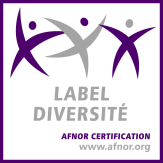 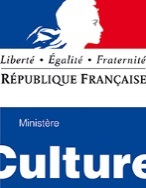 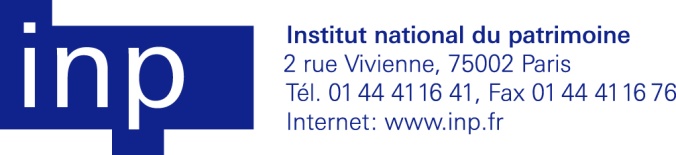 
 Dossier de candidature 
 à la classe préparatoire intégrée
 de l’Institut national du patrimoine 	Année 2020 - 2021Dossier à retourner à : 		Institut national du patrimoineClasse préparatoire intégréeGalerie Colbert2, rue Vivienne 75002 Paris Date limite de dépôt du dossier : 24 avril 2020 (le cachet de la poste faisant foi)
 Etat civil Madame                      Monsieur   Nom de naissance : Nom d’usage :Prénoms :	 Date de naissance :		Ville et n° du département de naissance :Nationalité :	Numéro de sécurité sociale :Adresse personnelle :Téléphone (fixe) :Téléphone (portable) :Adresse électronique personnelle (courriel) :Situation particulière du demandeurVous êtes :Pupille de la nation                 Atteint d’une incapacité permanente                     Atteint d’un handicap physique  Autres (à préciser) :
 Situation familiale Situation familiale : 	célibataire  	marié(e)   	concubin(e)  	divorcé(e)  		pacsé(e)  	séparé(e)   	veuf (ve)  
 Filiation Nombre de frères et sœurs : Combien d’enfants à la charge de vos parents sont étudiants (vous excepté) : Combien d’autres enfants non étudiants sont à la charge des parents (vous excepté) : Curriculum vitae A/ ÉtudesAvez-vous redoublé au cours de votre scolarité ? :     oui                      non  Collège(s) fréquenté(s) :Lycée(s) fréquenté(s) :Adresse(s) familiale(s)/personnelle(s) durant vos années d’études au collège et au lycée : B/ DiplômesC/ Bénéfice éventuel de bourses de l’enseignement supérieurAvez-vous déjà bénéficié d’une allocation pour la diversité ? : oui                      non  D/ Stages effectuésE/ Expériences professionnelles
 Connaissances linguistiques

 Déclaration sur l’honneur
Quiconque aura fourni sciemment des renseignements inexacts ou incomplets dans la présente déclaration, en vue d’obtenir un paiement ou un avantage quelconque indu, sera passible de poursuites pénales (loi n°68-690 du 31 juillet 1968 modifiée, art. 22).Je certifie l’exactitude de tous les renseignements portés sur le présent document sachant que toute erreur ou omission dans ces renseignements peut entraîner le rejet de ma demande ou la radiation de la classe préparatoire intégrée. Je m’engage, en cas d’admission en classe préparatoire intégrée, à suivre les cours, travaux pratiques et dirigés, examens d’entraînements, à participer de façon assidue aux exercices de tutorat ainsi qu’à me présenter aux épreuves d’admissibilité des concours externes de conservateur du patrimoine de l’année 2021.								Fait àleSignature du demandeur précédée de la mention « lu et approuvé »Pièces à fournir pour la constitution du dossier
Tout dossier incomplet sera refuséUne lettre de motivation manuscrite n’excédant pas 2 pages et indiquant les raisons pour lesquelles vous souhaitez intégrer la classe préparatoire intégrée, vos motivations pour la fonction de conservateur, votre choix probable d’orientation professionnelle (Archéologie, Archives, Monuments historiques et inventaire, Musées) et votre choix probable d’options aux épreuves écrites du concours (voir liste des options dans la rubrique Formation des conservateurs – concours de recrutement sur le site www.inp.fr). Copie de vos diplômes et relevés de notes.Copie de la carte nationale d’identité ou du passeport.Copie du livret de famille (dans le cas d’enfants à charge).Les pièces suivantes :photocopie de l’avis fiscal ou des avis fiscaux 2019 (imposition, non imposition) qui se rapportent au revenu brut global perçu en 2018 par vous, vos parents ou par votre conjoint dans le cas de déclaration séparée. Le plafond de ressources pour être éligible aux allocations pour la diversité dans la fonction publique est fixé à 33 100 € pour la rentrée 2020.en cas du divorce de vos parents, joindre une copie de l’extrait du jugement de divorce vous confiant à l’un de vos parents et fixant le montant de la pension alimentaire. A défaut de pension, joindre l’avis d’imposition (ou de non imposition) des deux parents divorcés. en cas de diminution ou d’augmentation notables et durables des ressources en 2018 par rapport à l’année 2017 résultant de maladie, décès, chômage, retraite, divorce, séparation de vos parents ou de changement de votre situation personnelle (mariage, naissance) : joindre un argumentaire accompagné des justificatifs.justificatifs d’attribution de bourses.Copie recto/verso de votre carte d’étudiant 2019-2020 ou dernière attestation d’inscription à Pôle Emploi.Une photographie d’identité (à coller en page 1).Toute copie de documents justifiant une situation personnelle particulière évoquée dans le dossier.Un accusé de réception de votre dossier vous sera adressé par voie électronique dans un délai d’une semaine (merci d’indiquer une adresse électronique valide).Nom et prénom du conjoint :Profession du conjoint :Nombre d’enfants à charge :Revenu brut global perçu en 2018 selon votre avis fiscal ou celui du/des parent(s) (OBLIGATOIRE) :Préciser s’il s’agit du  revenu des parents                 revenu du candidat                      revenu du parent isolé  Mère ou PèreNom, Prénom :Adresse :Profession (si le parent est retraité ou chômeur ayant déjà travaillé, préciser la dernière profession): Mère ou PèreNom, Prénom :Adresse :Profession (si le parent est retraité ou chômeur ayant déjà travaillé, préciser la dernière profession): AnnéesNomAdresseLe collège était-il situé en QPV ou ZRR ?oui 	non oui 	non AnnéesNomAdresseLe lycée était-il situé en QPV ou ZRR ?oui 	non oui 	non Baccalauréat :                                   Année d’obtention :                                     Mention :Année universitaireDiplôme précis préparéNom et adresse de l’établissement fréquentéDate d’obtention du diplôme et mentionOrganisme et année d’obtentionNature de la bourseMontant/ échelonDatesInstitution d’accueilNature du stageDuréeDatesEmployeurFonctionsLangue maternelle : Langue maternelle : Langue maternelle : Langues étudiées :Indiquez le niveau (excellent, très bon, bon, moyen, passable)Niveau actuel à l’oralNiveau actuel à l’écrit